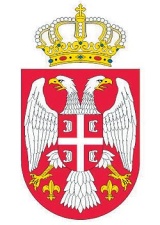     Peп у б л и к а   С р б и ј а                                                                                         ВИШЕ ЈАВНО ТУЖИЛАШТВО                ПИ.бр.4/20      Дана: 24.08.2020.године                Нови Пазар                  ММ/ЛХНS NEWS-уреднику Медину Халиловићу-     Хаџет 177Н о в и  П а з а р	Поводом Вашег захтева за приступ информацијама од јавног значаја од 11.08.2020.године, обавештавамо Вас о следећем:Ово тужилаштво је поступајући по анонимној пријави против Омера Ђондића, директора Дома за лица ментално ометена у развоју, полицијској станици у Тутину упутило Захтев за прикупљање обавештења којим је наложено да се узме изјава од Омера Ђондића о његовом поступању током трајања епидемије вируса COVID-19. Након достављања траженог извештаја Више јавно тужилаштво у Новом Пазару ће, у складу са резултатима тих истражних радњи, предузети даље радње ради испитивања навода из предметне пријаве и утврђивања постојања евентуалне одговорности пријављеног лица. О свему наведеном, јавност ће бити благовремено обавештена.Од 5. марта, до датума одговора на Ваш захтев, пред овим тужилаштвом није покренут кривични поступак против неког лица због кривичних дела против здравља људи.Овом тужилаштву није достављена пријава против неког лица због смрти лица лечених од вируса COVID-19.Основно право и основна дужност јавног тужиоца је гоњење учинилаца кривичних дела за која се гони по службеној дужности. Јавни тужилац руководи предистражним поступком, односно води истрагу када заприми кривичну пријаву, буде му достављена кривична пријава или на неки други начин стекне сазнања о учињеном кривичном делу за које се гони по службеној дужности, с тим што је неопходно да се доставе и валидни докази који поткрепљују присуство основа сумње да је дело извршено. Дакле, Више јавно тужилаштво у Новом Пазару је у обавези да испитује кривичну одговорност, али не и сваку другу одговорност која потпада у надлежност других институција.ВИШИ ЈАВНИ ТУЖИЛАЦ                                                                                                       Милена Мрвић